COMMUNITY RECOVERY EVENTS 2022-23Community Recovery Committee Support Package for Local Government Authorities program 2022-23      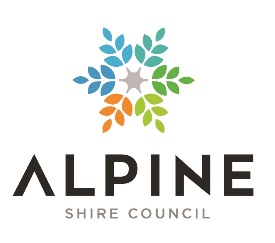 PROGRAM DETAILSThe purpose of this funding is to support local events that encourage community connectedness and social cohesion by bringing people together to support their wellbeing. A total of $20,000 is available through this funding opportunity, with up to $500 (does not attract GST) available per community to deliver a community event. This event funding is provided from the ‘Community Recovery Committee Support Package for Local Government Authorities’ through the ‘Disaster Recovery Funding Arrangements (DRFA)’, a Commonwealth-State cost-sharing arrangement. Administered by Alpine Shire Council, this funding is designed to provide financial support to locally led and responsive programs that support the recovery of communities in Victoria’s bushfire affected regions.  Eligible examples of events include:Events that bring communities together for social purposes (e.g., Friday Night feeds, Children’s Festival, social sporting events)Events with a focus on personal and community health and wellbeingEvents with a focus on preparedness and resilienceEvents that build community skills and capabilityCommunity Preparedness WorkshopSkills workshopsIneligible examples include:Events limited to a closed audience (e.g., restricted membership)Retrospective funding of events already commenced or completedApplications will be assessed to determine broad community support, capacity to build beneficial partnerships within the community, accessibility and inclusion, location and fit of the event within the community and encourages community participation and strengthens and develops community networks and resilience.APPLICATION FORM - COMMUNITY RECOVERY EVENTS 2022-23 CRC Support – LGAs  Please complete the following details and forward the entire document to info@alpineshire.vic.gov.auApplicant DetailsName of Organisation:								Contact Name:_______________________________________________________________________________Contact Phone:_____________________________________Email____________________________________Is your organisation an Incorporated body? (Y / N)____________________________________Applicant ABN: ____________________________________________________________________________Event DetailsLocation of event (must be within the Alpine Shire): ___________________________________Requested amount (up to $500): _______________________________________________________Will your event be open to the broader community? Y / NHow will your event be promoted? ____________________________________________________What is the expected number of event participants? __________________________________TERMS AND CONDITIONSIncorporated not-for-profit groups and organisations, and unincorporated organisations auspiced by an incorporated organisation may apply. For profit organisations or businesses, government agencies, political groups and individuals cannot applyEvents must take place within the Alpine Shire regionApplicants must apply for events before 28 February 2023 for events to be held and acquitted prior to 31 May 2023Funding requests to be forwarded to info@alpineshire.vic.gov.au and must include a brief outline of proposed event, location, requested amount, event organisers details, expected date of event and number of attendees. Only applications that provide all relevant information will be considered Applicants will be responsible for obtaining any permits necessary to complete the proposed event All activities undertaken must adhere to current COVID-19 guidelinesApplicants who have not satisfactorily acquitted previous Council grants, who have outstanding debts to Council, or who are subject to legal actions cannot applyAn event funding application does not mean that an event has been approved to proceed by Council. No application can be guaranteed funding. There is no guarantee that events will receive the full amount or any of the funding requested.Alcohol may not be purchased with funds received through this funding agreement.FUNDING AGREEMENT – COMMUNITY RECOVERY EVENTS 2022-23 (CRC Support_LGAs)Parties: Alpine Shire Council (ABN 14821390281)And …………………………… (Name of Committee or organisation (ABN)).Activity Details:This event has been awarded $ ……… .This event funding is provided from the ‘Community Recovery Committee Support Package for Local Government Authorities’ through the ‘Disaster Recovery Funding Arrangements (DRFA)’, a Commonwealth-State cost-sharing arrangement. Administered by Alpine Shire Council, this funding is designed to provide financial support to locally led and responsive programs that support the recovery of communities in Victoria’s bushfire affected regions.  I agree to include acknowledgement of the government’s funding support on written materials and in speeches and other forms of presentations, including posters, press releases, fliers and the like.The event will seek to support the following objectives: Improve community connectedness and cohesionSupport community developmentStrengthen communities’ resilience against natural disasterBuild community capability and capacity for recoveryEmpower communities to lead and direct their recovery processIt is anticipated that this activity will be completed by the end of May 2023.Executed for and on behalf of Alpine Shire Council  Name and Position of Representative:    	Bronwyn Parker, Manager Bushfire Recovery					  Signature	………………………………… 	Date …………………………………………Executed for and on behalf of (Name of Committee or organisation)Name and Position of Representative…………………………………………………………………………………….Signature	………………………………………… 	Date …………………………………………By signing this I have read and agree to the Terms and Conditions associated with this funding.Provide a brief description of your event.Please tick the boxes below as relevant to your proposed event. My event will:Please tick the boxes below as relevant to your proposed event. My event will:align to the ‘eligible examples’ as described in the Program Detailsbe open to anyone from the community to attendaim to strengthen and develop community networks and resilienceaim to improve mental wellbeingbe accessible for people of all abilities to participatebe inclusive (and promoted) to all people within the community, including but not limited to Aboriginal/ Torres Strait islander people, children, youth, senior citizens, people with disabilities, and people from culturally and linguistically diverse backgrounds